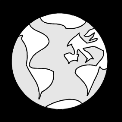 BLE AN Hulpkaart 1: ‘Ik ontdek en ervaar de wereld’                                                                            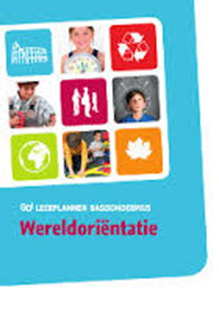 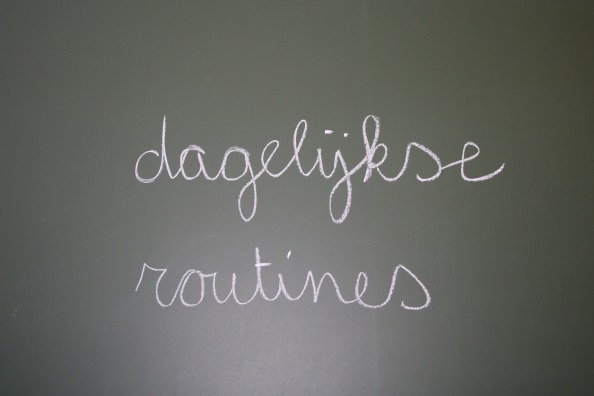 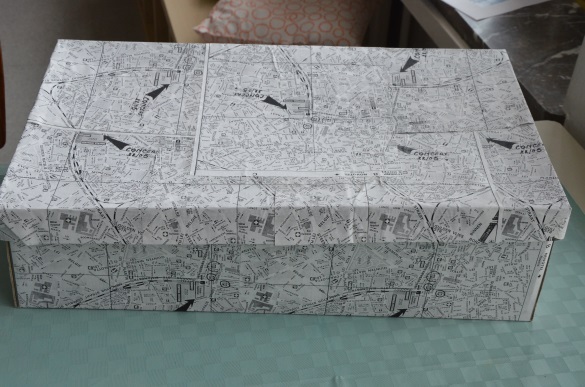 Basisleerervaringen ANLeerplandoelenDiploma’sNatuur 1: ik kan planten verzorgen.p.40DiplomaIk kan de planten verzorgen Ik kan je vertellen over planten Natuur 2: Ik kan dieren verzorgen.p.42DiplomaIk kan dieren verzorgen Ik kan je vertellen over dieren Natuur 3: Ik kan mijn lichaamsdelen benoemen en aanduiden.P.44DiplomaIk kan je vertellen over mijn lichaamNatuur 4: Ik kan omgaan met ziektes en handicaps.P.48-49DiplomaIk kan EHBO verlenen Natuur 5: Ik kan over het weer vertellen.p.45DiplomaIk kan het weer waarnemen Natuur 6: Ik kan afval sorteren.P.49DiplomaIk kan afval sorteren Techniek 1: ik kan technische systemen (TS) gebruiken.p.66DiplomaIk kan (TS) …gebruiken Ik kan gereedschappen gebruiken Techniek 2: Ik kan technische systemen (TS) maken.p.62DiplomaIk kan (TS) …. maken Tijd 1: Ik kan de dagdelen, de dagen van de week, de maanden en de seizoenen benoemen.P86-87-88DiplomaIk kan je vertellen over de tijd Tijd 2: Ik plan mijn dag, mijn week, mijn taakp.8934303 Minstens twee opeenvolgende activiteiten plannen (zelfstandig werk, contractwerk …)34304 Een schoolagenda/weekkalender functioneel hanteren om taken te plannen. 34305 Minstens vier opeenvolgende activiteiten plannen (zelfstandig werk, contractwerk …). 34306 Bij groepswerk een gegeven opdracht volgens taakverdeling en tijdsplanning uitvoeren. 34307 Gebruik maken van een maandkalender om taken te plannen.34308 Een planning bijsturen als die niet klopt of niet haalbaar blijkt.34309 De tijd die ze nodig hebben voor een voor hen bekende activiteit realistisch inschatten.Groeipad: 1.1.3 46 // OD 2.4ET 2.1 ET 2.5  Uitleggen hoe ze bij een activiteit van plan zijn te werk te gaan of hoe ze te werk zijn gegaan.Vb. ‘1) Lezen, 2) verbinden’: symbolen op het blad geven aan dat de lln. eerst het       woord moeten lezen en daarna verbinden met de juiste afbeelding; de lln.  DiplomaIk kan een weekplanning of een schoolagenda gebruiken Ik kan werken met de daglijn Ik kan werken met de weeklijn Tijd 3: Ik kan kalenderlezen.P86-87DiplomaIk kan werken met kalendersTijd 4: Ik kan kloklezen.P90DiplomaIk kan de analoge klok lezen Ik kan de digitale klok lezen Tijd 5: Ik vertel op een chronologische manier over mijn leven.P91DiplomaIk kan mijn levenslijn maken Rui 1:  Ik kan iets of iemand lokaliseren:  in de klas, op school, in de onmiddellijke omgeving van de school.P109P112P115-118DiplomaIk kan werken met de maquette Ik kan een plattegrond gebruiken Ik kan iets of iemand zijn plaats aanwijzenRui 2: Ik kan een route afleggen :  in de klas, op school, in de onmiddellijke omgeving van de school.P112DiplomaIk kan de weg vinden Rui 3: Ik kan een  route uitstippelen:  in de klas, op school, in de onmiddellijke omgeving van de school.P112DiplomaIk kan een route uitstippelen Rui 4: Ik kan verschillen in mijn omgeving  benoemen.P122DiplomaIk kan je vertellen over landschappen (het bos – de straat – de zee – de berg- …) Rui 5: Ik vertel waar ik woon.P120-121DiplomaIk kan je vertellen waar ik woonRui 6: Ik ben een heer/dame in het verkeerP123-127DiplomaIk kan veilig oversteken Basisleerervaringen ANMogelijke routinesNatuur 1: ik kan planten verzorgen.Natuur 2: Ik kan dieren verzorgen.ZIE ROUTINEFICHE ‘Ik kan planten/dieren verzorgen’Natuur 5: Ik vertel over het weer.Tijd 3: Ik kan kalenderlezen.Tijd 1: Ik kan de dagdelen, de dagen van de week, de maanden en de seizoenen benoemen.Tijdens het uitvoeren van de klastaak ‘de (weer-)kalender’ deze taak juist uitvoeren, in interactie met een klasgenootje ten einde de daarbij gebruikte woordenschat te activeren.Tijd 2: Ik plan mijn dag, mijn week, mijn taakZIE ROUTINEFICHE ‘Ik plan mijn dag, mijn week’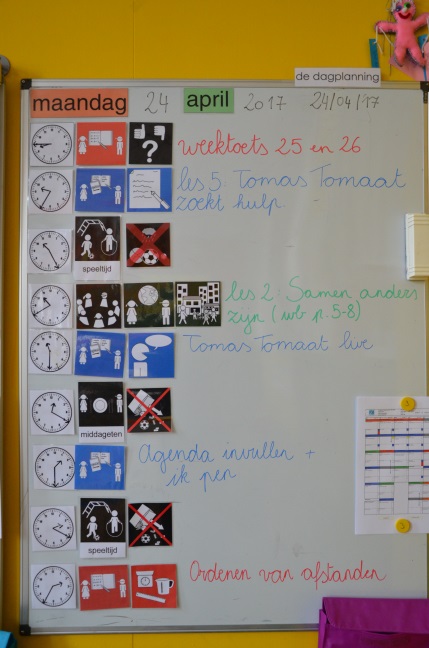 Rui 2: Ik kan een route afleggen :  in de klas, op school, in de onmiddellijke omgeving van de school.Tijdens de lessen gaat de leerling naar het toilet of brengt een boodschap naar het secretariaat, directie... De leerling kan zelfstandig of in duo met een medeleerling de weg vinden in de school.Natuur 6: Ik kan afval sorteren.ZIE ROUTINEFICHE ‘AFVAL SORTEREN’……Basisleerervaringen ANMogelijke ontdekdozenNatuur 6: Ik kan afval sorteren.Ontdekdoos ‘Afval sorteren’:  ZIE FICHE ONTDEKDOOS ‘AFVAL SORTEREN’Rui 1:  Ik kan iets of iemand lokaliseren:  in de klas, op school, in de onmiddellijke omgeving van de school.Ontdekdoos ‘Plattegrond’:  ZIE FICHE ONTDEKDOOS ‘PLATTEGROND’Tijd 5: Ik vertel op een chronologische manier over mijn leven.Rui 5: Ik vertel waar ik woon.Ontdekdoos ‘Tentoonstelling van mezelf’ ZIE FICHE ONTDEKDOOS ‘TENTOONSTELLING VAN MEZELF’Tijd 1: Ik kan de dagdelen, de dagen van de week, de maanden benoemen.Tijd 3: Ik kan kalenderlezen.Ontdekdoos ‘Tijd’, ZIE FICHE ONTDEKDOOS ‘TIJD’Techniek 1: Ik kan technische systemen gebruikenOntdekdoos ‘Knippen en plakken’ ZIE  FICHE ONTDEKDOOS ‘KNIPPEN EN PLAKKEN’……